COLLEGE OF ENGINEERING AND TECHNOLOGY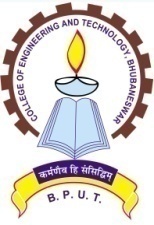 (An Autonomous  & Constituent College of BPUT, Odisha, Rourkela)TECHNO CAMPUS, GHATIKIA, BHUBANESWAR-751029 (ODISHA)Ref. No.  2203/CET  			        Dt.  11-10-2021OFFICE ORDERThe following 2nd year  MTech/MCA and 3rd Year MCA/Int MSc  students are provisionally allotted for accommodation in Boys’ Hostel APJAKHR. They should report the hostel Superintendent/ Assistant Superintendents between 3.30 PM to 6 PM on 28-10-2021. They should deposit the hostel dues/fees in online mode as mentioned below.Pay online  Rs.13,000/- (Rupees Thirteen Thousand) only in the account as per the details given below and  submit the transaction Id to the SuperintendentName; SUPERINTENDENT DR APJ ABDUL KALAM  HALLAccount Number: 80172010008248IFSC Code; CNRB0018017Address:  Canara Bank, CET Campus Branch, Ghatikia P.O: Mahalaxmi Vihar-751029                                                            and Pay online Rs.5,330/- (Rupees Five Thousand Three Hundred Thirty) only through CET website.The students are required to occupy the hostel latest by 01st  November 2021 failing which their seats in the Boys’ Hostel will be forfeited and no further claim will be entertained. For any clarification, they may contact the following officials of Boys Hostel                                                                                                                   Sd/-PRINCIPALMeme No. 2204 /CET     Dt. 11-10-2021  Copy to Superintendent  APJAKHR/Warden,BH/Hostel Notice Boards for information and necessary actionSd/-                                                                                                                    PRINCIPALHostel Allotment in the Academic Session 2021-22Boys Hostel :  APJAKHRSECOND YEAR M TECH/MCA and THIRD YEAR MCA/Int MSc  STUDENTSSd/- (Warden, Boys Hostel)Sl.No.Name of the StaffPhone No.1)Dr. D.P.Bagarty, Warden,Boys’ Hostels94375367712)Dr P.K.Ray,Superintendent,APJAKHR94381436653)Prof N.C.Naik, Asst Superintendent,APJAKHR70084417614)Mr Satyabrata Swain, Office Executive,APJAKHR9437134613Sl NoNameRegistration NumberBranchYearCGPA(Up to results declared till last semester)Category1Sasanka Sekhar Sahu2005106025MCA2nd9.83OBC2Anupam Mohanty2005106005MCA2nd 9.94Gen3SAROJ KUMAR PIROI2005106024MCA2nd 9.61SC4Amlan Sahoo2007106027MTech(CSE)2nd 10Gen5Iswar Chandra Sethi2007106178MTech(Structure)2nd 9.56SC6Rashmi Ranjan Nayak1905106020MCA3rd 9.2Gen7Smruti Ranjan Sahoo7008958898MCA3rd 9.33Gen8Pinakipriyadarshan 1912106031Int MSc (Applied Physics)3rd 8.64Gen